RICHARD E. FITZNER MEMORIAL SCHOLARSHIP FUND APPLICATION FORMThe Fitzner Scholarship Fund shall provide up to $2,500.00 toward the tuition of the selected student(s) for the fall term during the year in which the scholarship is granted. Final scholarship amount is determined by the Chapter Executive Board. The scholarship shall be paid to the Registrar at the school being attended by the selected student and credited toward that student’s fall tuition. To apply:Please complete this form and submit all application materials, as a single PDF attachment (file name: LastName_FirstName_DateApplied), via email (subject line: Fitzner Scholarship) to the WA-TWS Scholarship Committee Chair (scholarships@watws.org) by January 15th. Contact Information:Name: ________________________________________________________________________                                                                                                                                    School: _______________________________________________________________________                                                                                                                                                                                                                                                 Mailing Address: _______________________________________________________________                                                                                                                         E-mail Address: ________________________________________________________________                                                                                                                          Phone: _______________________________________________________________________                                                                                                                          The Scholarship will be awarded for the 2023 Fall Term , at which point I will be a : 		Junior        Senior       (check one) 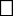 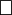 Personal Statement:On a separate page, please describe your activities and interest in the field of wildlife biology. Address academic achievement, leadership and how your education focuses on wildlife and conservation.Preference will be given to students with a demonstrated need for financial aid. If this applies to you, you may explain your need and how you are addressing it. Transcript and References:Provide transcripts (unofficial okay) and two letters of reference (with phone numbers) from instructors or past employers. 